“Bir problemin çözümünde izlenecek yol anlamına gelir ve problemin çözümünün adımlar halinde yazılmasıyla oluşturulur. Her adımda yapılacak işlemler açıkça belirtilir.”
 Yukarıda tanımı verilmiş olan kavram aşağıdakilerden hangisidir? (10p) 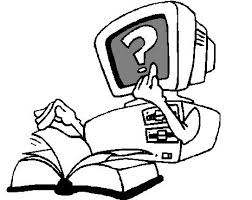 A) Operatör       B) Veri     C) Algoritma       D) Yazılım
Aşağıdakilerden hangisi bir problem durumu olamaz?(10p)A) Ahmet’in bilişim ödevini yaparken elektriklerin kesilmesi
B) Ayşe uyuduktan 1 saat sonra elektriklerin kesilmesi
C) Fatma’nın babası yemek yaparken gazın kesilmesi
D)Umut’un babası ütü yaparken elektriğin kesilmesiBilgisayarların sonuca ulaşabilmek için algıladığı, işlediği, sonuç ürettiği veya daha sonra kullanmak üzere depoladığı her şeye ……. denir.” ifadesindeki boşluğa aşağıdaki kelimelerden hangisi yazılmalıdır. (10P)               A) Operatör     B) Veri      C) Algoritma      D) BlokAşağıda bir problem durumunu çözme adımları karışık olarak verilmiştir. Problem çözme adımlarını doğru bir şekilde sıralayalım. (10p)(Planı uygulama,Problemi anlama,Çözümü değerlendirme,Plan yapma) 1-
2-
3-
4-
Aşağıda bulunan problem çözme stratejilerinden boş bırakılan yerleri karışık şekilde verilmiş olan ifadeleri kullanarak doğru bir şekilde  tamamlayınız.(10p)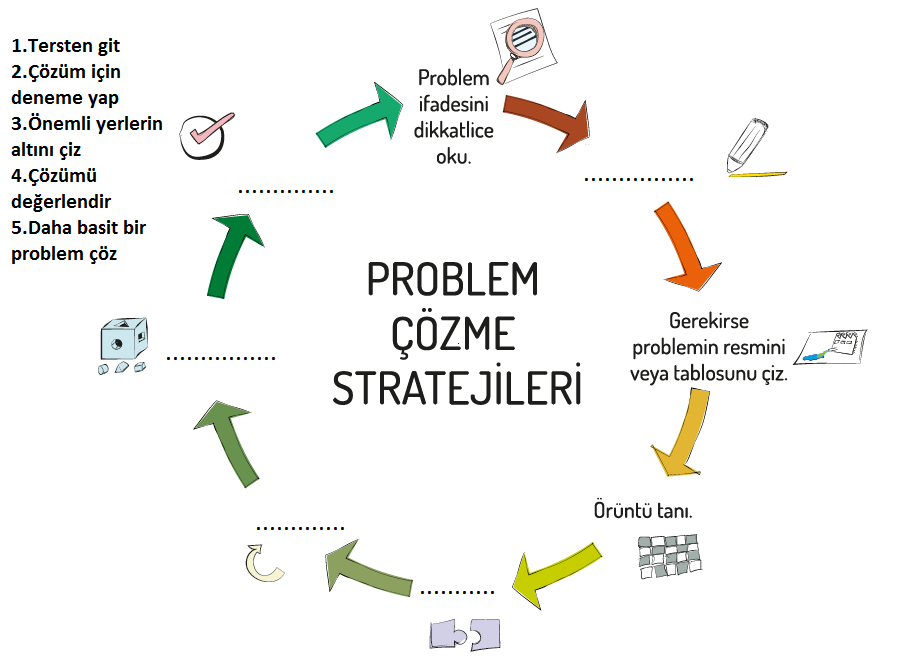 Umut her sabah okula geç kalmaktadır bu problemin olası  sebeplerini alt sebepleri ile birlikte balık kılçığı tekniği kullanarak aşağıda belirtiniz.(25p)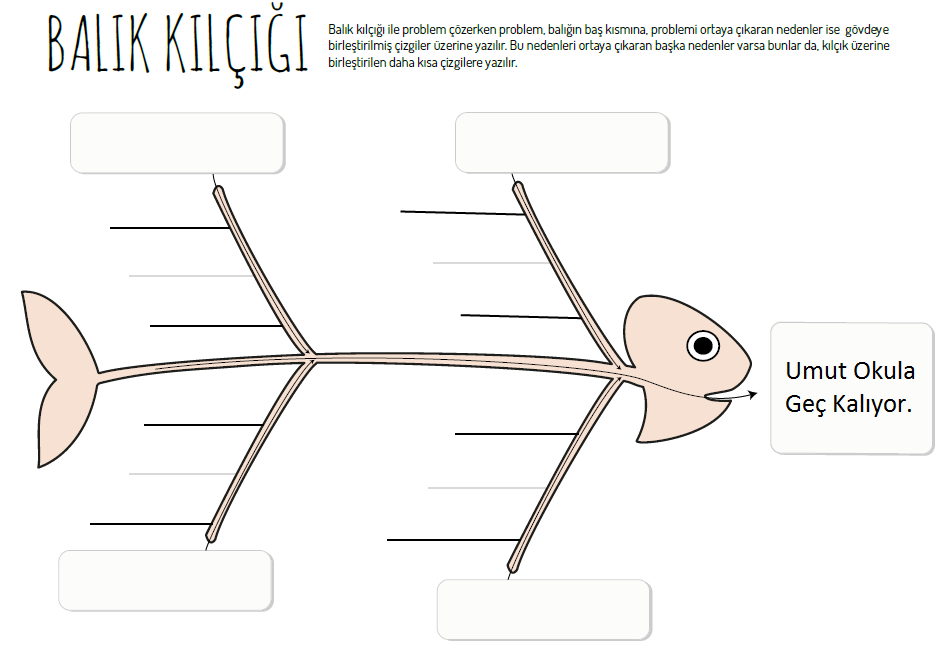 Aşağıda karışık şekilde verilmiş olan “Evden Çıkma” algoritma basamaklarını akış şemasında uygun yerlere yerleştiriniz. (25p)BaşlaEvden ÇıkBitirHava yağmurlu mu?Şemsiyeni Evde Bırak
Yataktan KalkKıyafetlerini GiyinYanına Şemsiye Al 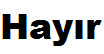 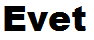 BİLİŞİM TEKNOLOJİLERİ VE YAZILIM DERSİ  …………………..…..OKULU2017-2018 ÖĞRETİM YILI 5. SINIF 2. DÖNEM 1. SINAVIBİLİŞİM TEKNOLOJİLERİ VE YAZILIM DERSİ  …………………..…..OKULU2017-2018 ÖĞRETİM YILI 5. SINIF 2. DÖNEM 1. SINAVIAdı Soyadı:		                   			                                                                  Sınıfı / No:Not: